08.04.2024  № 1194О внесении изменений в постановление администрации города Чебоксары от 06.12.2011 № 553 «Об утверждении порядка предоставления ежемесячной денежной выплаты Почетным гражданам города Чебоксары»	В соответствии с постановлением Правительства Российской Федерации от 29.12.2023 № 2386 «О государственной информационной системе «Единая централизованная цифровая платформа в социальной сфере» и в целях приведения правовых актов администрации города Чебоксары в соответствие с действующим законодательством администрация города Чебоксары п о с т а н о в л я е т:1. Внести в постановление администрации города Чебоксары от 06.12.2011 № 553 «Об утверждении порядка предоставления ежемесячной денежной выплаты Почетным гражданам города Чебоксары»:1.1. В преамбуле постановления слова «решением Чебоксарского городского Собрания депутатов от 17 июня 2003 г. № 983 «О положении о звании «Почетный гражданин города Чебоксары» (с изменениями от 26 мая 2011 г. № 210)» заменить словами «решением Чебоксарского городского Собрания депутатов от 5 марта 2024 года № 1534 «О положении о звании «Почетный гражданин города Чебоксары». 1.2. В порядке предоставления ежемесячной денежной выплаты Почетным гражданам города Чебоксары (далее – порядок):в разделе 1 «Общие положения»:пункт 1.1 изложить в следующей редакции:«1.1. Настоящий порядок предоставления ежемесячной денежной выплаты Почетным гражданам города Чебоксары (далее – Порядок) регламентирует условия и порядок предоставления с 1 августа 2011 года ежемесячной денежной выплаты Почетным гражданам города Чебоксары в соответствии с решением Чебоксарского городского Собрания депутатов от 5 марта 2024 года № 1534 «О Положении о звании «Почетный гражданин города Чебоксары.»;пункт 1.3 изложить в следующей редакции: «1.3. Администрация города Чебоксары, предоставляющая ежемесячную денежную выплату Почетным гражданам города Чебоксары в соответствии с настоящим Порядком, обеспечивает размещение информации о предоставлении указанной меры социальной поддержки посредством использования государственной информационной системы «Единая централизованная цифровая платформа в социальной сфере» в порядке и объеме, установленными постановлением Правительства Российской Федерации от 29.12.2023 № 2386 «О государственной информационной системе «Единая централизованная цифровая платформа в социальной сфере», и в соответствии с форматами, установленными оператором  единой цифровой платформы.»;в приложении к порядку слова «Главе администрации города Чебоксары» заменить словами «В администрацию города Чебоксары».2. Настоящее постановление вступает в силу со дня его официального опубликования.3. Контроль за исполнением данного постановления возложить на заместителя главы администрации по социальным вопросам.Глава города Чебоксары                                                                 Д.В. Спирин                                                 Чăваш РеспубликиШупашкар хула	Администрацийě	ЙЫШĂНУ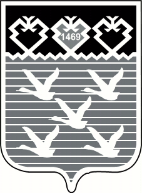 Чувашская РеспубликаАдминистрациягорода ЧебоксарыПОСТАНОВЛЕНИЕ